Аспиранты, ординаторы и семинаристы получат отсрочку от призыва на военную службу по мобилизации Уточнениями, внесенными в Указ Президента РФ от 24 сентября 2022 г. № 664 «О предоставлении отсрочки от призыва на военную службу по мобилизации» установлено, что отсрочка от призыва на военную службу по мобилизации предоставляется гражданам, получающим образование соответствующего уровня впервые, обучающимся по очной и очно-заочной формам обучения: - в образовательных и научных организациях по имеющим государственную аккредитацию образовательным программам среднего профессионального и высшего образования (в том числе программам ординатуры и программам ассистентуры-стажировки); - в образовательных и научных организациях по программам подготовки научных и научно-педагогических кадров в аспирантуре; - в организациях, осуществляющих образовательную деятельность по образовательным программам среднего профессионального и высшего образования (в том числе программам подготовки научных и научно-педагогических кадров в аспирантуре, программам ординатуры и программам ассистентуры-стажировки), расположенных на территориях инновационных научно-технологических центров; - в духовных образовательных организациях по образовательным программам, направленным на подготовку служителей и религиозного персонала религиозных организаций, образовательным программам среднего профессионального и высшего образования. Настоящий Указ вступает в силу со дня его подписания и распространяется на правоотношения, возникшие с 21 сентября 2022 г. Разъясняет помощник Урицкого межрайонного прокуратура Щеголева О.Г.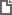 